IZRAČUNAJ IN POBARVAJ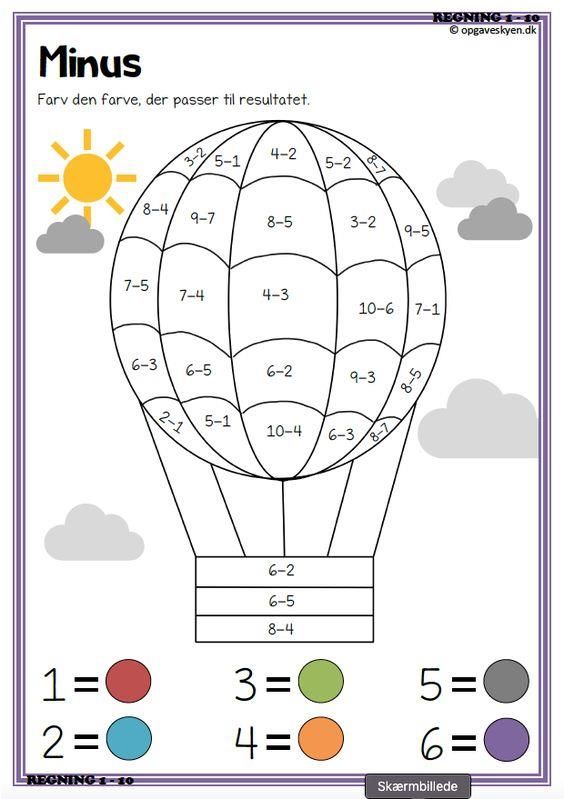 